PEÑASCO BOARD OF EDUCATION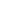 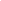 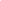 SPECIAL BOARD MEETING - BUDGET INPUTOnline Meeting(See Meeting Access Information Below)Monday, May 11, 20206:00 P.M.Due to the COVID 19 Health Order the meeting will be conducted through a live video conference. You may join from the link below or by calling in:Topic: Peñasco ISD Special Budget Approval Board MeetingTime: May 11, 2020 06:00 PM Mountain Time (US and Canada)Join Zoom Meetinghttps://us02web.zoom.us/j/81670665827Meeting ID: 816 7066 5827  1 346 248 7799  Call Board Meeting to Order/Welcome/Moment of Silence/Salute to FlagsRoll CallApproval of Agenda ContentsPublic CommentExecutive SessionPersonnel Matters - Staffing PlanDiscussion Items SY 20/21 Budget        6.    Approval ofa.  SY 20/21 Budget               7.   AdjournmentPREPARED BY:  	Ms. Amanda Bissell, Board President			Ms. Lisa Hamilton, SuperintendentIf you are an individual with a disability who is in need of a reader, amplifier, qualified sign language interpreter, or any other form of auxiliary aid or service to attend or participate in the hearing or meeting, please contact the Superintendent at the Administration Building or call (575) 587-2502, in Peñasco New Mexico, at least one week prior to the meeting or as soon as possible.  Public documents, including the agenda and minutes, can be provided in various accessible formats. Please contact the Superintendent at (575) 587-2502, if a summary or other type of accessible format is needed.  **Community is encouraged to pick up a copy of the Public Comment Request Form, which is required to be filled out completely and turned in for processing prior to the board meeting.  Public Comment Request Forms are available at the reception desk at the central office and can be downloaded from the Peñasco ISD website at:  www.penascoisd.com.